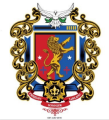 2024 PSL (Prejean - Sonnier - LeBlanc) Family Reunion                                          19th Bi-Annual Reunion in Lafayette, LA - July 12-14, 2024 Dear Family,The Louisiana Family is very excited to welcome you to another fun-filled reunion. We look forward to reuniting once again with our relatives over the weekend of July 12-14, 2024 in Lafayette, Louisiana.Our Reunion is less than 1 year away. Register TODAY!
OPEN NOW! Reunion Registration Online Form https://form.jotform.com/222086256298059
Must register and pay in full by June 14, 2024. Please complete and submit your registration form as soon as possible. This will allow us to have a headcount in time to make adequate arrangements for our reunion. A mail in registration form is enclosed. Due to the popularity of this event, we may sell out. Avoid disappointment register NOW!Please Note: If you did not register and pay in advance to attend the reunion, we have limited capacity reserved for our event based on payments received by the deadline. Unpaid event admittance at the door, day of the reunion event, is based on availability and current rates. Once we meet our group capacity limit, we may be unable to accommodate additional day of event arrivals (payments) into our group event due to fire codes and space limits.You may submit your ideas and suggestions, volunteer to be a part of the planning committee or to help with our fundraising efforts by contacting me at deniselabrie@sbcglobal.net or use Facebook messenger to send a message to Denise Labrie. You may also contact any of the committee members listed below to share your input.PLANNING COMMITTEE (as of 10.16.22)DENISE LABRIE - HOST COORDINATOR	JOHN LARRY PREJEAN PATRICIA CALEGON-LANGE                             YVONNE BERNADETTE CALEGONSHELLY SONNIER-TERRANCE                         GLENN BROUSSARDTRACY LYMAN                                                    ADRIENNE MOUTON-WILLIAMSCALIFORNIA REP: LAREE TREPAGNIER         NEVADA REP: VICTORIA LEBLANC-NORMANYou may view current reunion info, online registration link, fundraisers, etc. at these sites:PSL Family Reunion Webpage  http://deniselabrie.homestead.com/PSLFamilyReunion.html?_=1670428017630PSL Family Affair Facebook Page at https://www.facebook.com/groups/55851464084 9521/about/Sincerely,Denise Labrie2024 PSL Family Reunion Host Coordinator Cell number: 713.560.3284Host Hotels: Lafayette, Louisiana 
Group Rates - PSL Family Reunion Group Rates - Room Rates listed here are based on availability, plus applicable taxes and fees per night, per room. Limited rooms available. Book your hotel reservation TODAY! NOTE: Our reunion is taking place during Lafayette's peak baseball tournament and festival season. Hotel rooms in the Lafayette area book up quickly. More than 1 hotel is offered in case the first choice Doubletree Lafayette sells out and to offer some affordable options. Must book by June 1, 2024 Edit stay dates as needed. Cr. Card guarantee to hold your reservation. Your card will not be charged until check out. >DOUBLETREE LAFAYETTE - 1521 West Pinhook Road, Lafayette, LA 70503 Complimentary Airport Shuttle 24 hrs/7 days a week (airport only) Must call the hotel in advance to reserve pickup/drop off. No pets. 2 Double beds $159.00 per night (1-4 people) OR 1 King bed $179.00 per night (1-2 people) Cancellation policy 48 hrs. prior to arrival to avoid 1 night penalty. Group code: PSL Click here to book online  https://www.hilton.com/en/attend-my-event/lftlddt-psl-9255e10d-c422-49ef-bb9e-76e7fbe2e269/ or call the hotel at 1-800-222-8733 ask for PSL Family Reunion rate>COMFORT SUITES OIL CENTER - 114 Rue Fernand Lafayette, LA 70508 near the Doubletree Lafayette across the street Includes Complimentary Breakfast. No airport shuttle. No pets allowed. 1 Bed and a sofa sleeper or 2 Beds $125.00 per night (1-4 people). Cancellation policy 48 hrs. prior to arrival to avoid 1 night penalty. Must book by June 1, 2024. Book your room for the PSL Family Reunion by calling 337-456-8390 or using this link https://www.choicehotels.com/reservations/groups/JX73A6 Our meet and greet, pick up your reunion packets and T shirts on Friday July 12, 2024 between 5-8 pm in the hotel’s meeting room will take place at this location.>COURTYARD BY MARRIOTT LAFAYETTE AIRPORT - 214 E. Kaliste Sloom Road Lafayette, LA 70508 neat the Doubletree Lafayette Complimentary airport shuttle. No pets allowed. 1 King Bed and a sofa sleeper or 2 Queen Beds $139.00 per night (1-4 people). Cancellation policy 48 hrs prior to arrival to avoid 1 night penalty. Must book by June 1, 2024. Group Code: PSL Family Reunion IPO Click here to book online: ​ https://www.marriott.com/event-reservations/reservation-link.mi?id=1696906353436&key=GRP&app=resvlink or by calling +1 337-232-5005Check first for the group rate at the hotels listed here but IF THE GROUP RATE IS NOT AVAILABLE: Please click here to price and book your room online at my travel agent site https://book.applevacations.com/search/default.aspx?plcode=28143TCPor contact Denise at email deniselabrie@sbcglobal.net or cell/text 713.560.3284. My travel supplier currently has inventory at comparable group rates. I can also book current Doubletree Lafayette online non group room rates currently pricing comparable to the group rate for you at my Hilton travel agent portal. NOTE: Due to current high demand the group block rates may not be available. Doubletree Lafayette bookings made through Hilton Hotels (not a third party travel site) may be able to be pulled into the group block at a later date at group rate based on availability. No guarantee.Reunion Event: Our main family event will take place on Saturday July 13, 2024 at Rock ‘n Bowl de Lafayette 905 Jefferson St. Lafayette, Louisiana from 6:30 pm to 9:00 pm (Private Suites) with a meal being served along with bowling, music and dancing. Wear your Reunion T-Shirt

Rock n Bowl de Lafayette has limited free parking available on the lot in front and back of the property. Arrive early to get checked in for the event and secure your parking space. Additional parking: City of Lafayette Parc-Auto Centre-Ville Garage (530 parking spots) in after 4:30 pm approx. $5 parking per car located at  Vermillion Street, 3 blocks from Rock n Bowl de Lafayette. Everyone is welcome to stay after our reunion event to continue to enjoy the music and dancing. 
2024 PSL FAMILY REUNION EVENT SCHEDULEJULY 12 – 14, 2024Friday, July 125 pm - 8 pm Meet & Greet – Pick up reunion packets and T shirtsLocation: Meeting Room Comfort Suites Oil Center 114 Rue Fernand(Near the Doubletree Lafayette across the street)Saturday, July 13 Suggested daytime activities at your own expense:8 am – 11 am Zydeco Breakfast at Buck & Johhny’s 100 Berard St. Breaux Bridge, Louisiana (approx. 15 min drive from Lafayette). Children are welcome to attend.    $10 cover charge/$15 with endless mimosas      Music (live band) and dancing. Prices subject to change without notice.       View here: https://youtu.be/QiKjJoYGH5s    9 am – 12 am Surge Entertainment Center (Drew Brees) 2723 W. Pinhook Lafayette, Louisiana – Family Entertainment: Sports Simulator, Zip line, Dark Ride, Ninja Course, Trampoline Park, Basketball, Karaoke, Soft Play. View here: https://youtu.be/rTwNC3Wzlnk   PSL Reunion Evening Event6:30 pm - 9 pm – PSL Reunion Dinner, Bowling, Music (band) and Dancing - Rock ‘n Bowl de Lafayette 905 Jefferson St. Lafayette, Louisiana - Wear Reunion T-Shirt Sunday, July 1411 am - Mass - Wear WhiteLocation: St. Martin de Porres Catholic Church1100 Chiasson St. Scott. LA 70583Lafayette Things to Do click here https://www.lafayettetravel.com/things-to-do/As of 10.30.2023 schedule subject to change without noticeSouvenir Book: Please provide your birth, marriage, graduation announcements, death notices (events that have occurred since our last reunion in 2022), business/personal Ads and Creole recipes by Dec. 1, 2023; to be included in the 2024 souvenir book. Please upload your photos and Ads from your cell phone, ipad (tablet) or computer photos scanned at 300 dpi/ppi in jpeg or png format (maximum file size is 20 megabytes) to this link https://books.yearbooks.me/ca/sm3sxr5ek8v7bkqvnqh7qpbn7dncsekqn Use Password: Reunionphotos2024#  